ASOCIACIÓN DE MADRES Y PADRES DE ALUMNOS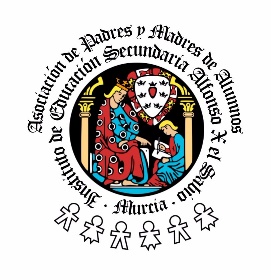 DEL IES ALFONSO X, EL SABIOAvda. Juan de Borbón, 3   C.P.: 30.007 Murcia                                             http://www.ampaiesalfonsox.es          ampa@iax.es          Inc. Reg. Asoc. Nº 620/1ª  FICHA SOCIOS AMPA CURSO 2020/2021FICHA SOCIOS AMPA CURSO 2020/2021FICHA SOCIOS AMPA CURSO 2020/2021FICHA SOCIOS AMPA CURSO 2020/2021FICHA SOCIOS AMPA CURSO 2020/2021FICHA SOCIOS AMPA CURSO 2020/2021ALUMNO/A:ALUMNO/A:ALUMNO/A:ALUMNO/A:ALUMNO/A:CURSO:                           GRUPO:PADRE:PADRE:TLF.:                                   MAIL: TLF.:                                   MAIL: TLF.:                                   MAIL: TLF.:                                   MAIL: MADRE:MADRE:TLF.:                                   MAIL: TLF.:                                   MAIL: TLF.:                                   MAIL: TLF.:                                   MAIL: LOCALIDAD:                                       C.P.: LOCALIDAD:                                       C.P.: LOCALIDAD:                                       C.P.: SOCIO AMPA CURSO ANTERIOR 19/20    SI ____   NO____SOCIO AMPA CURSO ANTERIOR 19/20    SI ____   NO____SOCIO AMPA CURSO ANTERIOR 19/20    SI ____   NO____   ELEGIR FORMA DE PAGO:    ELEGIR FORMA DE PAGO:    ELEGIR FORMA DE PAGO:    ELEGIR FORMA DE PAGO: CUOTA CURSO ESCOLAR POR FAMILIA 25 EUROS.  CUOTA CURSO ESCOLAR POR FAMILIA 25 EUROS.  EFECTIVO. HORARIO AMPA (CONSULTAR EN LA WEB)EFECTIVO. HORARIO AMPA (CONSULTAR EN LA WEB)EFECTIVO. HORARIO AMPA (CONSULTAR EN LA WEB)EFECTIVO. HORARIO AMPA (CONSULTAR EN LA WEB)EFECTIVO. HORARIO AMPA (CONSULTAR EN LA WEB)TRANSFERENCIA:                                                                      BANKIA ES60-2038-3125-3160-0007-8071CONCEPTO: NOMBRE, APELLIDOS, CURSO ALUMNO/A TRANSFERENCIA:                                                                      BANKIA ES60-2038-3125-3160-0007-8071CONCEPTO: NOMBRE, APELLIDOS, CURSO ALUMNO/A TRANSFERENCIA:                                                                      BANKIA ES60-2038-3125-3160-0007-8071CONCEPTO: NOMBRE, APELLIDOS, CURSO ALUMNO/A TRANSFERENCIA:                                                                      BANKIA ES60-2038-3125-3160-0007-8071CONCEPTO: NOMBRE, APELLIDOS, CURSO ALUMNO/A TRANSFERENCIA:                                                                      BANKIA ES60-2038-3125-3160-0007-8071CONCEPTO: NOMBRE, APELLIDOS, CURSO ALUMNO/A RELLENAR SÓLO EN CASO GIRO BANCARIO PARA EL CURSO 2020/2021ENTIDAD.                 NOMBRE Y APELLIDOS DEL TITULAR                                                    FIRMA: ____________     ________________________________________________________RELLENAR SÓLO EN CASO GIRO BANCARIO PARA EL CURSO 2020/2021ENTIDAD.                 NOMBRE Y APELLIDOS DEL TITULAR                                                    FIRMA: ____________     ________________________________________________________RELLENAR SÓLO EN CASO GIRO BANCARIO PARA EL CURSO 2020/2021ENTIDAD.                 NOMBRE Y APELLIDOS DEL TITULAR                                                    FIRMA: ____________     ________________________________________________________RELLENAR SÓLO EN CASO GIRO BANCARIO PARA EL CURSO 2020/2021ENTIDAD.                 NOMBRE Y APELLIDOS DEL TITULAR                                                    FIRMA: ____________     ________________________________________________________RELLENAR SÓLO EN CASO GIRO BANCARIO PARA EL CURSO 2020/2021ENTIDAD.                 NOMBRE Y APELLIDOS DEL TITULAR                                                    FIRMA: ____________     ________________________________________________________La A.M.P.A. del  IES ALFONSO X, EL SABIO, está adaptada a la Ley Orgánica de Protección de Datos, los datos personales recogidos quedarán incluidos en un fichero de datos personales “ASOCIADOS AMPA”, propiedad de la Asociación, cuya finalidad es la comunicación de actividades de la AMPA y la gestión bancaria de las cuotas y no podrán ser cedidos, salvo cesiones previstas en la Ley para el ejercicio de sus derechos de acceso, rectificación, cancelación y oposición de sus datos personales, envíe un correo electrónico  a ampa@iax.es La A.M.P.A. del  IES ALFONSO X, EL SABIO, está adaptada a la Ley Orgánica de Protección de Datos, los datos personales recogidos quedarán incluidos en un fichero de datos personales “ASOCIADOS AMPA”, propiedad de la Asociación, cuya finalidad es la comunicación de actividades de la AMPA y la gestión bancaria de las cuotas y no podrán ser cedidos, salvo cesiones previstas en la Ley para el ejercicio de sus derechos de acceso, rectificación, cancelación y oposición de sus datos personales, envíe un correo electrónico  a ampa@iax.es La A.M.P.A. del  IES ALFONSO X, EL SABIO, está adaptada a la Ley Orgánica de Protección de Datos, los datos personales recogidos quedarán incluidos en un fichero de datos personales “ASOCIADOS AMPA”, propiedad de la Asociación, cuya finalidad es la comunicación de actividades de la AMPA y la gestión bancaria de las cuotas y no podrán ser cedidos, salvo cesiones previstas en la Ley para el ejercicio de sus derechos de acceso, rectificación, cancelación y oposición de sus datos personales, envíe un correo electrónico  a ampa@iax.es La A.M.P.A. del  IES ALFONSO X, EL SABIO, está adaptada a la Ley Orgánica de Protección de Datos, los datos personales recogidos quedarán incluidos en un fichero de datos personales “ASOCIADOS AMPA”, propiedad de la Asociación, cuya finalidad es la comunicación de actividades de la AMPA y la gestión bancaria de las cuotas y no podrán ser cedidos, salvo cesiones previstas en la Ley para el ejercicio de sus derechos de acceso, rectificación, cancelación y oposición de sus datos personales, envíe un correo electrónico  a ampa@iax.es La A.M.P.A. del  IES ALFONSO X, EL SABIO, está adaptada a la Ley Orgánica de Protección de Datos, los datos personales recogidos quedarán incluidos en un fichero de datos personales “ASOCIADOS AMPA”, propiedad de la Asociación, cuya finalidad es la comunicación de actividades de la AMPA y la gestión bancaria de las cuotas y no podrán ser cedidos, salvo cesiones previstas en la Ley para el ejercicio de sus derechos de acceso, rectificación, cancelación y oposición de sus datos personales, envíe un correo electrónico  a ampa@iax.es La A.M.P.A. del  IES ALFONSO X, EL SABIO, está adaptada a la Ley Orgánica de Protección de Datos, los datos personales recogidos quedarán incluidos en un fichero de datos personales “ASOCIADOS AMPA”, propiedad de la Asociación, cuya finalidad es la comunicación de actividades de la AMPA y la gestión bancaria de las cuotas y no podrán ser cedidos, salvo cesiones previstas en la Ley para el ejercicio de sus derechos de acceso, rectificación, cancelación y oposición de sus datos personales, envíe un correo electrónico  a ampa@iax.es 